PREDMET: ŠPORT 9 Pozdravljeni!Pred nami je 8. teden dela na daljavo (vmes smo imeli teden dni počitnic). Še vedno je najbolje, če se lahko odpravite ven na sveži zrak. Vreme je primerno za mnogo športnih aktivnosti v naravi (tek, hoja, kolesarjenje, rolanje, vožnja s skirojem, badminton, žogarija,…).Vendar morate za gibanje na prostem nujno upoštevati vsa priporočila in varnostne ukrepe, ki so v veljavi!!! 15. URAVreme je primerno za aktivnosti na svežem zraku. Ravno tako je mesec maj atletsko obarvan.  Tudi v tem tednu bo ena ura športa tekaško obarvana. Sami najbolje veste, na kakšen način najraje tečete (s starši, drugimi člani družine, sami, s poslušanjem glasbe, …). Obuj si športne copate in s tekom raziskuj svojo okolico   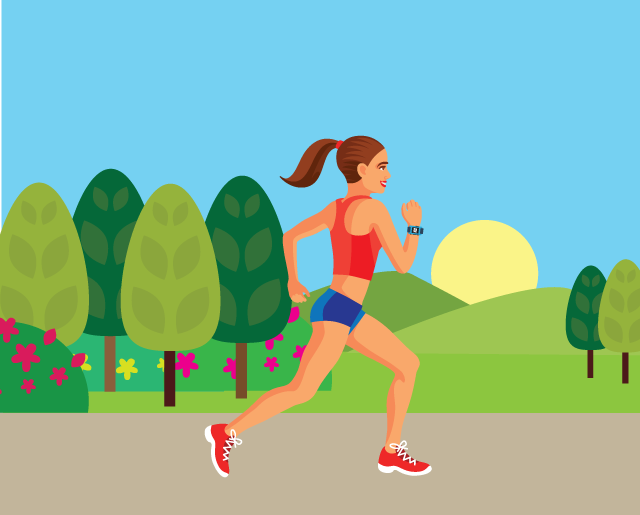 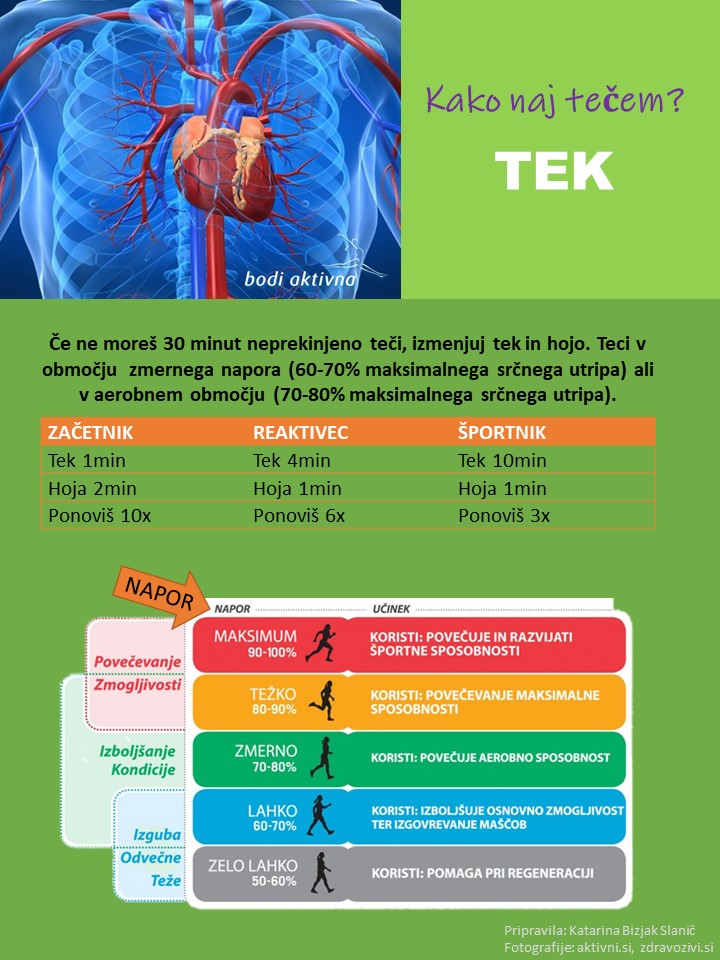 16. URA                                                ŠPORTNI IZZIV Kaj je potrebno storiti ta teden, najdete na naslednji povezavi:https://video.arnes.si/portal/asset.zul?id=C1fY7qcaEfWZcR9gXT27DQqJObilo spretnosti pri izvajanju tedenskega izziva ter uspešen teden vam želim,učitelj Bojan